*BRC ISSUE 8 –Outsourced processing is where an intermediate production process or step in the manufacture of  a product is completed at another company or site.Please, in table below mark scope in your company :Certima B.V.
D.U. Stikkerstraat 10, office 3.11
6842 CW Arnhem
The Netherlands
+31 (0) 262 030491
www.certima.org 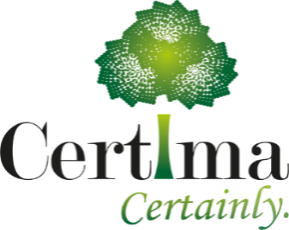 Certima B.V.
D.U. Stikkerstraat 10, office 3.11
6842 CW Arnhem
The Netherlands
+31 (0) 262 030491
www.certima.org Certima B.V.
D.U. Stikkerstraat 10, office 3.11
6842 CW Arnhem
The Netherlands
+31 (0) 262 030491
www.certima.org Certima B.V.
D.U. Stikkerstraat 10, office 3.11
6842 CW Arnhem
The Netherlands
+31 (0) 262 030491
www.certima.org Certima B.V.
D.U. Stikkerstraat 10, office 3.11
6842 CW Arnhem
The Netherlands
+31 (0) 262 030491
www.certima.org Certima B.V.
D.U. Stikkerstraat 10, office 3.11
6842 CW Arnhem
The Netherlands
+31 (0) 262 030491
www.certima.org Certima B.V.
D.U. Stikkerstraat 10, office 3.11
6842 CW Arnhem
The Netherlands
+31 (0) 262 030491
www.certima.org Certima B.V.
D.U. Stikkerstraat 10, office 3.11
6842 CW Arnhem
The Netherlands
+31 (0) 262 030491
www.certima.org Certima B.V.
D.U. Stikkerstraat 10, office 3.11
6842 CW Arnhem
The Netherlands
+31 (0) 262 030491
www.certima.org Certima B.V.
D.U. Stikkerstraat 10, office 3.11
6842 CW Arnhem
The Netherlands
+31 (0) 262 030491
www.certima.org Certima B.V.
D.U. Stikkerstraat 10, office 3.11
6842 CW Arnhem
The Netherlands
+31 (0) 262 030491
www.certima.org Certima B.V.
D.U. Stikkerstraat 10, office 3.11
6842 CW Arnhem
The Netherlands
+31 (0) 262 030491
www.certima.org Certima B.V.
D.U. Stikkerstraat 10, office 3.11
6842 CW Arnhem
The Netherlands
+31 (0) 262 030491
www.certima.org Certima B.V.
D.U. Stikkerstraat 10, office 3.11
6842 CW Arnhem
The Netherlands
+31 (0) 262 030491
www.certima.org Certima B.V.
D.U. Stikkerstraat 10, office 3.11
6842 CW Arnhem
The Netherlands
+31 (0) 262 030491
www.certima.org Certima B.V.
D.U. Stikkerstraat 10, office 3.11
6842 CW Arnhem
The Netherlands
+31 (0) 262 030491
www.certima.org Certima B.V.
D.U. Stikkerstraat 10, office 3.11
6842 CW Arnhem
The Netherlands
+31 (0) 262 030491
www.certima.org Certima B.V.
D.U. Stikkerstraat 10, office 3.11
6842 CW Arnhem
The Netherlands
+31 (0) 262 030491
www.certima.org Certima B.V.
D.U. Stikkerstraat 10, office 3.11
6842 CW Arnhem
The Netherlands
+31 (0) 262 030491
www.certima.org Certima B.V.
D.U. Stikkerstraat 10, office 3.11
6842 CW Arnhem
The Netherlands
+31 (0) 262 030491
www.certima.org Certima B.V.
D.U. Stikkerstraat 10, office 3.11
6842 CW Arnhem
The Netherlands
+31 (0) 262 030491
www.certima.org Certima B.V.
D.U. Stikkerstraat 10, office 3.11
6842 CW Arnhem
The Netherlands
+31 (0) 262 030491
www.certima.org Certima B.V.
D.U. Stikkerstraat 10, office 3.11
6842 CW Arnhem
The Netherlands
+31 (0) 262 030491
www.certima.org A separate Customer Information Sheet (CIS) should be filled in for each required standard. This sheet is to ensure that we have the correct information about your company activities to draw up an adequate audit and certification agreement and assign a qualified auditor or team of auditors. Wrong or lacking information may cause delays in the certification process or lead to exclusion of some of your products. Please fill out this form in detail in English. Feel free to contact us in case of questions or unclarities.A separate Customer Information Sheet (CIS) should be filled in for each required standard. This sheet is to ensure that we have the correct information about your company activities to draw up an adequate audit and certification agreement and assign a qualified auditor or team of auditors. Wrong or lacking information may cause delays in the certification process or lead to exclusion of some of your products. Please fill out this form in detail in English. Feel free to contact us in case of questions or unclarities.A separate Customer Information Sheet (CIS) should be filled in for each required standard. This sheet is to ensure that we have the correct information about your company activities to draw up an adequate audit and certification agreement and assign a qualified auditor or team of auditors. Wrong or lacking information may cause delays in the certification process or lead to exclusion of some of your products. Please fill out this form in detail in English. Feel free to contact us in case of questions or unclarities.A separate Customer Information Sheet (CIS) should be filled in for each required standard. This sheet is to ensure that we have the correct information about your company activities to draw up an adequate audit and certification agreement and assign a qualified auditor or team of auditors. Wrong or lacking information may cause delays in the certification process or lead to exclusion of some of your products. Please fill out this form in detail in English. Feel free to contact us in case of questions or unclarities.A separate Customer Information Sheet (CIS) should be filled in for each required standard. This sheet is to ensure that we have the correct information about your company activities to draw up an adequate audit and certification agreement and assign a qualified auditor or team of auditors. Wrong or lacking information may cause delays in the certification process or lead to exclusion of some of your products. Please fill out this form in detail in English. Feel free to contact us in case of questions or unclarities.A separate Customer Information Sheet (CIS) should be filled in for each required standard. This sheet is to ensure that we have the correct information about your company activities to draw up an adequate audit and certification agreement and assign a qualified auditor or team of auditors. Wrong or lacking information may cause delays in the certification process or lead to exclusion of some of your products. Please fill out this form in detail in English. Feel free to contact us in case of questions or unclarities.A separate Customer Information Sheet (CIS) should be filled in for each required standard. This sheet is to ensure that we have the correct information about your company activities to draw up an adequate audit and certification agreement and assign a qualified auditor or team of auditors. Wrong or lacking information may cause delays in the certification process or lead to exclusion of some of your products. Please fill out this form in detail in English. Feel free to contact us in case of questions or unclarities.A separate Customer Information Sheet (CIS) should be filled in for each required standard. This sheet is to ensure that we have the correct information about your company activities to draw up an adequate audit and certification agreement and assign a qualified auditor or team of auditors. Wrong or lacking information may cause delays in the certification process or lead to exclusion of some of your products. Please fill out this form in detail in English. Feel free to contact us in case of questions or unclarities.A separate Customer Information Sheet (CIS) should be filled in for each required standard. This sheet is to ensure that we have the correct information about your company activities to draw up an adequate audit and certification agreement and assign a qualified auditor or team of auditors. Wrong or lacking information may cause delays in the certification process or lead to exclusion of some of your products. Please fill out this form in detail in English. Feel free to contact us in case of questions or unclarities.A separate Customer Information Sheet (CIS) should be filled in for each required standard. This sheet is to ensure that we have the correct information about your company activities to draw up an adequate audit and certification agreement and assign a qualified auditor or team of auditors. Wrong or lacking information may cause delays in the certification process or lead to exclusion of some of your products. Please fill out this form in detail in English. Feel free to contact us in case of questions or unclarities.A separate Customer Information Sheet (CIS) should be filled in for each required standard. This sheet is to ensure that we have the correct information about your company activities to draw up an adequate audit and certification agreement and assign a qualified auditor or team of auditors. Wrong or lacking information may cause delays in the certification process or lead to exclusion of some of your products. Please fill out this form in detail in English. Feel free to contact us in case of questions or unclarities.A separate Customer Information Sheet (CIS) should be filled in for each required standard. This sheet is to ensure that we have the correct information about your company activities to draw up an adequate audit and certification agreement and assign a qualified auditor or team of auditors. Wrong or lacking information may cause delays in the certification process or lead to exclusion of some of your products. Please fill out this form in detail in English. Feel free to contact us in case of questions or unclarities.A separate Customer Information Sheet (CIS) should be filled in for each required standard. This sheet is to ensure that we have the correct information about your company activities to draw up an adequate audit and certification agreement and assign a qualified auditor or team of auditors. Wrong or lacking information may cause delays in the certification process or lead to exclusion of some of your products. Please fill out this form in detail in English. Feel free to contact us in case of questions or unclarities.A separate Customer Information Sheet (CIS) should be filled in for each required standard. This sheet is to ensure that we have the correct information about your company activities to draw up an adequate audit and certification agreement and assign a qualified auditor or team of auditors. Wrong or lacking information may cause delays in the certification process or lead to exclusion of some of your products. Please fill out this form in detail in English. Feel free to contact us in case of questions or unclarities.A separate Customer Information Sheet (CIS) should be filled in for each required standard. This sheet is to ensure that we have the correct information about your company activities to draw up an adequate audit and certification agreement and assign a qualified auditor or team of auditors. Wrong or lacking information may cause delays in the certification process or lead to exclusion of some of your products. Please fill out this form in detail in English. Feel free to contact us in case of questions or unclarities.A separate Customer Information Sheet (CIS) should be filled in for each required standard. This sheet is to ensure that we have the correct information about your company activities to draw up an adequate audit and certification agreement and assign a qualified auditor or team of auditors. Wrong or lacking information may cause delays in the certification process or lead to exclusion of some of your products. Please fill out this form in detail in English. Feel free to contact us in case of questions or unclarities.A separate Customer Information Sheet (CIS) should be filled in for each required standard. This sheet is to ensure that we have the correct information about your company activities to draw up an adequate audit and certification agreement and assign a qualified auditor or team of auditors. Wrong or lacking information may cause delays in the certification process or lead to exclusion of some of your products. Please fill out this form in detail in English. Feel free to contact us in case of questions or unclarities.A separate Customer Information Sheet (CIS) should be filled in for each required standard. This sheet is to ensure that we have the correct information about your company activities to draw up an adequate audit and certification agreement and assign a qualified auditor or team of auditors. Wrong or lacking information may cause delays in the certification process or lead to exclusion of some of your products. Please fill out this form in detail in English. Feel free to contact us in case of questions or unclarities.A separate Customer Information Sheet (CIS) should be filled in for each required standard. This sheet is to ensure that we have the correct information about your company activities to draw up an adequate audit and certification agreement and assign a qualified auditor or team of auditors. Wrong or lacking information may cause delays in the certification process or lead to exclusion of some of your products. Please fill out this form in detail in English. Feel free to contact us in case of questions or unclarities.A separate Customer Information Sheet (CIS) should be filled in for each required standard. This sheet is to ensure that we have the correct information about your company activities to draw up an adequate audit and certification agreement and assign a qualified auditor or team of auditors. Wrong or lacking information may cause delays in the certification process or lead to exclusion of some of your products. Please fill out this form in detail in English. Feel free to contact us in case of questions or unclarities.A separate Customer Information Sheet (CIS) should be filled in for each required standard. This sheet is to ensure that we have the correct information about your company activities to draw up an adequate audit and certification agreement and assign a qualified auditor or team of auditors. Wrong or lacking information may cause delays in the certification process or lead to exclusion of some of your products. Please fill out this form in detail in English. Feel free to contact us in case of questions or unclarities.A separate Customer Information Sheet (CIS) should be filled in for each required standard. This sheet is to ensure that we have the correct information about your company activities to draw up an adequate audit and certification agreement and assign a qualified auditor or team of auditors. Wrong or lacking information may cause delays in the certification process or lead to exclusion of some of your products. Please fill out this form in detail in English. Feel free to contact us in case of questions or unclarities.A separate Customer Information Sheet (CIS) should be filled in for each required standard. This sheet is to ensure that we have the correct information about your company activities to draw up an adequate audit and certification agreement and assign a qualified auditor or team of auditors. Wrong or lacking information may cause delays in the certification process or lead to exclusion of some of your products. Please fill out this form in detail in English. Feel free to contact us in case of questions or unclarities.Application for Certification  BRCGS FOODApplication for Certification  BRCGS FOODApplication for Certification  BRCGS FOODApplication for Certification  BRCGS FOODApplication for Certification  BRCGS FOODApplication for Certification  BRCGS FOODApplication for Certification  BRCGS FOODApplication for Certification  BRCGS FOODApplication for Certification  BRCGS FOODApplication for Certification  BRCGS FOODApplication for Certification  BRCGS FOODApplication for Certification  BRCGS FOODApplication for Certification  BRCGS FOODApplication for Certification  BRCGS FOODApplication for Certification  BRCGS FOODApplication for Certification  BRCGS FOODApplication for Certification  BRCGS FOODApplication for Certification  BRCGS FOODApplication for Certification  BRCGS FOODApplication for Certification  BRCGS FOODApplication for Certification  BRCGS FOODApplication for Certification  BRCGS FOODApplication for Certification  BRCGS FOODPlease underline the  applicable (Audit type)Please underline the  applicable (Audit type)Please underline the  applicable (Audit type)InitialInitialInitialInitialInitialInitialInitialRenewalRenewalRenewalRenewalRenewalTransfer from another CBTransfer from another CBTransfer from another CBTransfer from another CBTransfer from another CBTransfer from another CBExtension auditExtension auditAdditional module ( please underline the applicable) Additional module ( please underline the applicable) Additional module ( please underline the applicable) Module 10: Global Gap chain of custodyModule 10: Global Gap chain of custodyModule 10: Global Gap chain of custodyModule 10: Global Gap chain of custodyModule 10: Global Gap chain of custodyModule 10: Global Gap chain of custodyModule 10: Global Gap chain of custodyModule 11: Meat Supply Chain AssuranceModule 11: Meat Supply Chain AssuranceModule 11: Meat Supply Chain AssuranceModule 11: Meat Supply Chain AssuranceModule 11: Meat Supply Chain AssuranceModule 12: AOECS Module for Gluten-Free FoodsModule 12: AOECS Module for Gluten-Free FoodsModule 12: AOECS Module for Gluten-Free FoodsModule 12: AOECS Module for Gluten-Free FoodsModule 12: AOECS Module for Gluten-Free FoodsModule 12: AOECS Module for Gluten-Free FoodsModul 14: Food Safety Culture moduleModul 14: Food Safety Culture moduleAdditional module ( please underline the applicable) Additional module ( please underline the applicable) Additional module ( please underline the applicable) Module 15: FSMA Preventive Controls PreparednessModule 15: FSMA Preventive Controls PreparednessModule 15: FSMA Preventive Controls PreparednessModule 15: FSMA Preventive Controls PreparednessModule 15: FSMA Preventive Controls PreparednessModule 15: FSMA Preventive Controls PreparednessModule 15: FSMA Preventive Controls PreparednessModule 15: FSMA Preventive Controls PreparednessModule 15: FSMA Preventive Controls PreparednessModule 15: FSMA Preventive Controls PreparednessModule 15: FSMA Preventive Controls PreparednessModule 15: FSMA Preventive Controls PreparednessASDA ModuleASDA ModuleASDA ModuleASDA ModuleASDA ModuleASDA ModuleASDA ModuleASDA ModuleCompany data:Company data:Company data:Company data:Company data:Company data:Company data:Company data:Company data:Company data:Company data:Company data:Company data:Company data:Company data:Company data:Company data:Company data:Company data:Company data:Company data:Company data:Company data:Name of the company:Name of the company:Name of the company:Name of the company:Name of the company:Office address ( Head Office)HO needs to be certified?HO needs to be certified?HO needs to be certified?HO needs to be certified?Yes / NoYes / NoYes / NoVisiting address:Visiting address:Visiting address:Visiting address:Company representative:Web site:Web site:Web site:Web site:Web site:Web site:Contact person :Tel:Email:Email:Email:Email:Proposed total scope on the certificates in English:Proposed total scope on the certificates in English:Proposed total scope on the certificates in English:Proposed total scope on the certificates in English:Proposed total scope on the certificates in additional language, different than English: *Proposed total scope on the certificates in additional language, different than English: *Proposed total scope on the certificates in additional language, different than English: *Proposed total scope on the certificates in additional language, different than English: *Proposed total scope on the certificates in additional language, different than English: *Proposed total scope on the certificates in additional language, different than English: *Does the company produce some products which are not under the proposal scope of certification, if yes please describe:Does the company produce some products which are not under the proposal scope of certification, if yes please describe:Does the company produce some products which are not under the proposal scope of certification, if yes please describe:Does the company produce some products which are not under the proposal scope of certification, if yes please describe:Does the site have been assessed by other Certification body ? If Yes, please write name of previous CB and validity date of certificate :( Please, attach valid or most recent certificate )Does the site have been assessed by other Certification body ? If Yes, please write name of previous CB and validity date of certificate :( Please, attach valid or most recent certificate )Does the site have been assessed by other Certification body ? If Yes, please write name of previous CB and validity date of certificate :( Please, attach valid or most recent certificate )Does the site have been assessed by other Certification body ? If Yes, please write name of previous CB and validity date of certificate :( Please, attach valid or most recent certificate )* The company is responsible for provided information and correctness of text* The company is responsible for provided information and correctness of text* The company is responsible for provided information and correctness of text* The company is responsible for provided information and correctness of text* The company is responsible for provided information and correctness of text* The company is responsible for provided information and correctness of text* The company is responsible for provided information and correctness of text* The company is responsible for provided information and correctness of text* The company is responsible for provided information and correctness of text* The company is responsible for provided information and correctness of text* The company is responsible for provided information and correctness of text* The company is responsible for provided information and correctness of text* The company is responsible for provided information and correctness of text* The company is responsible for provided information and correctness of text* The company is responsible for provided information and correctness of text* The company is responsible for provided information and correctness of text* The company is responsible for provided information and correctness of text* The company is responsible for provided information and correctness of text* The company is responsible for provided information and correctness of text* The company is responsible for provided information and correctness of text* The company is responsible for provided information and correctness of text* The company is responsible for provided information and correctness of text* The company is responsible for provided information and correctness of textTotal number of workers at the busiest time of the year -including temporary/seasonal workers - including administrative personnel- including workers in production - including subcontracted workers performing key activities, related with the food production and food safety Total number of workers at the busiest time of the year -including temporary/seasonal workers - including administrative personnel- including workers in production - including subcontracted workers performing key activities, related with the food production and food safety Total number of workers at the busiest time of the year -including temporary/seasonal workers - including administrative personnel- including workers in production - including subcontracted workers performing key activities, related with the food production and food safety Total number of workers at the busiest time of the year -including temporary/seasonal workers - including administrative personnel- including workers in production - including subcontracted workers performing key activities, related with the food production and food safety Total number of workers at the busiest time of the year -including temporary/seasonal workers - including administrative personnel- including workers in production - including subcontracted workers performing key activities, related with the food production and food safety Total number of workers at the busiest time of the year -including temporary/seasonal workers - including administrative personnel- including workers in production - including subcontracted workers performing key activities, related with the food production and food safety Total number of workers at the busiest time of the year -including temporary/seasonal workers - including administrative personnel- including workers in production - including subcontracted workers performing key activities, related with the food production and food safety Total number of workers at the busiest time of the year -including temporary/seasonal workers - including administrative personnel- including workers in production - including subcontracted workers performing key activities, related with the food production and food safety Total number of workers at the busiest time of the year -including temporary/seasonal workers - including administrative personnel- including workers in production - including subcontracted workers performing key activities, related with the food production and food safety Total number of workers at the busiest time of the year -including temporary/seasonal workers - including administrative personnel- including workers in production - including subcontracted workers performing key activities, related with the food production and food safety Total number of workers at the busiest time of the year -including temporary/seasonal workers - including administrative personnel- including workers in production - including subcontracted workers performing key activities, related with the food production and food safety Total number of workers at the busiest time of the year -including temporary/seasonal workers - including administrative personnel- including workers in production - including subcontracted workers performing key activities, related with the food production and food safety Total number of workers at the busiest time of the year -including temporary/seasonal workers - including administrative personnel- including workers in production - including subcontracted workers performing key activities, related with the food production and food safety Total number of workers at the busiest time of the year -including temporary/seasonal workers - including administrative personnel- including workers in production - including subcontracted workers performing key activities, related with the food production and food safety Total number of workers at the busiest time of the year -including temporary/seasonal workers - including administrative personnel- including workers in production - including subcontracted workers performing key activities, related with the food production and food safety Total number of workers at the busiest time of the year -including temporary/seasonal workers - including administrative personnel- including workers in production - including subcontracted workers performing key activities, related with the food production and food safety Total number of workers at the busiest time of the year -including temporary/seasonal workers - including administrative personnel- including workers in production - including subcontracted workers performing key activities, related with the food production and food safety  Total number of employee as full time equivalent employees per main shift including seasonal workers. This should be based on the maximum number expected in a shift.  Total number of employee as full time equivalent employees per main shift including seasonal workers. This should be based on the maximum number expected in a shift.  Total number of employee as full time equivalent employees per main shift including seasonal workers. This should be based on the maximum number expected in a shift.  Total number of employee as full time equivalent employees per main shift including seasonal workers. This should be based on the maximum number expected in a shift.  Total number of employee as full time equivalent employees per main shift including seasonal workers. This should be based on the maximum number expected in a shift.  Total number of employee as full time equivalent employees per main shift including seasonal workers. This should be based on the maximum number expected in a shift.  Total number of employee as full time equivalent employees per main shift including seasonal workers. This should be based on the maximum number expected in a shift.  Total number of employee as full time equivalent employees per main shift including seasonal workers. This should be based on the maximum number expected in a shift.  Total number of employee as full time equivalent employees per main shift including seasonal workers. This should be based on the maximum number expected in a shift.  Total number of employee as full time equivalent employees per main shift including seasonal workers. This should be based on the maximum number expected in a shift.  Total number of employee as full time equivalent employees per main shift including seasonal workers. This should be based on the maximum number expected in a shift.  Total number of employee as full time equivalent employees per main shift including seasonal workers. This should be based on the maximum number expected in a shift.  Total number of employee as full time equivalent employees per main shift including seasonal workers. This should be based on the maximum number expected in a shift.  Total number of employee as full time equivalent employees per main shift including seasonal workers. This should be based on the maximum number expected in a shift.  Total number of employee as full time equivalent employees per main shift including seasonal workers. This should be based on the maximum number expected in a shift.  Total number of employee as full time equivalent employees per main shift including seasonal workers. This should be based on the maximum number expected in a shift.  Total number of employee as full time equivalent employees per main shift including seasonal workers. This should be based on the maximum number expected in a shift. Number of shift :Number of shift :The size of the manufacturing facility, including storage facilities on site ( m 2 ) :The size of the manufacturing facility, including storage facilities on site ( m 2 ) :The size of the manufacturing facility, including storage facilities on site ( m 2 ) :The size of the manufacturing facility, including storage facilities on site ( m 2 ) :The size of the manufacturing facility, including storage facilities on site ( m 2 ) :The size of the manufacturing facility, including storage facilities on site ( m 2 ) :The size of the manufacturing facility, including storage facilities on site ( m 2 ) :The size of the manufacturing facility, including storage facilities on site ( m 2 ) :The size of the manufacturing facility, including storage facilities on site ( m 2 ) :The size of the manufacturing facility, including storage facilities on site ( m 2 ) :The size of the manufacturing facility, including storage facilities on site ( m 2 ) :The size of the manufacturing facility, including storage facilities on site ( m 2 ) :The size of the manufacturing facility, including storage facilities on site ( m 2 ) :The size of the manufacturing facility, including storage facilities on site ( m 2 ) :The size of the manufacturing facility, including storage facilities on site ( m 2 ) :The size of the manufacturing facility, including storage facilities on site ( m 2 ) :Number of HACCP plans: (for the purpose of this calculator, a HACCP plan corresponds to a family of products with similar hazards and similar production technology and will therefore usually correspond to the number of product types ) Product group 1Product group 2Product group 3Product group 4Product group 5Product group 6Describe product group or family of products with similar hazard and similar production technology/ storage technologyMain process/technology steps for product groupPackaging materialPackaging ( vacuum, MAP…)Storage conditionAre there any outsourced* production and/or packaging processes ?Yes / NoDescribe outsource process/ products :Describe outsource process/ products :Are there present goods that are not manufactured or further processed on site but bought from an outside supplier,  stored at the site and sold on ( traded goods). If yes , please describe. Are there present goods that are not manufactured or further processed on site but bought from an outside supplier,  stored at the site and sold on ( traded goods). If yes , please describe. Are there present goods that are not manufactured or further processed on site but bought from an outside supplier,  stored at the site and sold on ( traded goods). If yes , please describe. Do you want traded goods to be under scope of certificate?Do you want traded goods to be under scope of certificate?Do you want traded goods to be under scope of certificate?BRC Food Product Category - Please, underline the appropriate product groupsBRC Food Product Category - Please, underline the appropriate product groupsBRC Food Product Category - Please, underline the appropriate product groupsBRC Food Product Category - Please, underline the appropriate product groupsCat NoCategory descriptionProduct examplesStorage conditions1Raw red meatBeef / Veal, Pork, Lamb, Venison, Offal, Other MeatChilled, frozen2Raw poultryChicken, Turkey, Duck, Goose, Quail, Farmed and Wild Game ,   Shell EggChilled, frozen3Raw prepared products ( meat and vegetarian)Bacon, comminuted, meat  and fish products  (e.g.sausages, fish fingers ),ready-to-cook meals, ready prepared meat products, pizzas, vegetable prepared meals, steamer meals,Chilled, frozen4Raw fish productsWet fish, molluscs, crustacea, comminuted fish cold smoked fish)Chilled, frozen5Fruit, vegetables and nutsFruit, Vegetables, Salads, Herbs, Nuts (unroasted)Fresh6Prepared fruit, vegetables and nutsPrepared/semiprocessed fruit, vegetables and salads including prepared ready-to eat salads, coleslaws, frozen vegetablesChilled, frozen7Dairy, liquid eggLiquid egg, liquid milk/drinks, cream, liquid tea and coffee creamers, yogurts, fermented milk-based products, fromage frais/crème fraîche, butter ./Ice cream
Cheeses – hard, soft, mould ripened, unpasteurised, processed, cheese food  ./Long-life milks, non-dairy products (e.g. soya milk), ambient yogurts, custards etc.  Fruit juices (includes freshly squeezed and pasteurised, smoothies) .Dried whey powder, dried egg, dried milk/ milk formulationChilled, frozen ,ambient8Cooked meat / fish productsCooked meats (e.g. ham, meat pâté, hot eating pies, cold eating pies), molluscs (ready to eat), crustaceans (ready to eat), fish pâté .Hot smoked fish, poached salmonChilled, frozen9Raw cured and/ or fermented meat and fishParma ham, ready to eat  cold smoked fish, cured fish (e.g. gravlax), air-dried meats/salami, fermented meats, dried fishChilled10Ready meals and sandwiches, ready to eat dessertsReady meals, sandwiches, soups, sauces, pasta, quiche, flans, meal accompaniments, cream cakes, trifles, assembled high-risk    sweet dessertsChilled, frozen11Low/ high acid in cans/ glass/plastic containersCanned products (e.g. beans, soups, meals, fruit, tuna).
 Products packed in glass (e.g. sauces, jams, pickled vegetables).
Product packed in plastic pouches ( e.g. baby food)Ambient12BeveragesSoft drinks including flavoured water, isotonics, concentrates, squashes, cordials, minerals, table waters, ice, herbal drinks, food drinksAmbient13Alcoholic drinks and fermented brewed productsBear, wine, spirits, Vinegars, AlcopopsAmbient14BakeryBread, pastry, biscuits, cakes, tarts, breadcrumbsAmbient, frozen15Dried foods and ingredientsSoups, sauces, gravies, spices, stocks, herbs, seasonings, stuffings, pulses, legumes, rice, noodles, nut preparations, fruit preparations, dried pet food, vitamins, salt, additives, gelatine, glacé fruit, home baking, syrups, sugar, tea, instant coffee and non-dairy coffee  creamersAmbient16ConfectionerySugar confectionery, Chocolate, Gums and Jellies, other SweetsAmbient17Cereals and snacksOats, Muesli, Breakfast Cereals, Roasted Nuts, Crisps, PoppadomsAmbient18Oils and fatsCooking Oils, Margarine, Shortening, Spreads, Suet, Ghee, Salad Dressings, Mayonnaise, VinaigrettesAmbientIn case that it is applicable , please mark zones in your production area : As a help use attached Guide BRC_Understanding_High_Risk_High_Care_.pdfIn case that it is applicable , please mark zones in your production area : As a help use attached Guide BRC_Understanding_High_Risk_High_Care_.pdfIn case that it is applicable , please mark zones in your production area : As a help use attached Guide BRC_Understanding_High_Risk_High_Care_.pdfHigh Risk High Care Ambient High CareCorrectness of dataUndersigned declares that the data filled out in this form are correct and represent the current organization and company situation. Name  :                                                                      Function  :                                                                     Date  :